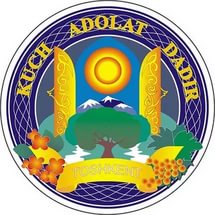 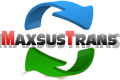 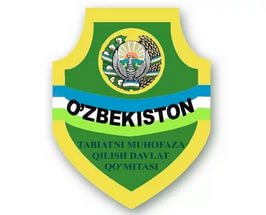 Solid Waste Management Improvement Project ADB Loan No.: 3067-UZBPROJECT MANAGEMENT, IMPLEMENTATION AND SUPERVISION CONSULTANCY SERVICESContract No.: SUE/Maxsustrans/QCBS-Cons_1-2016-01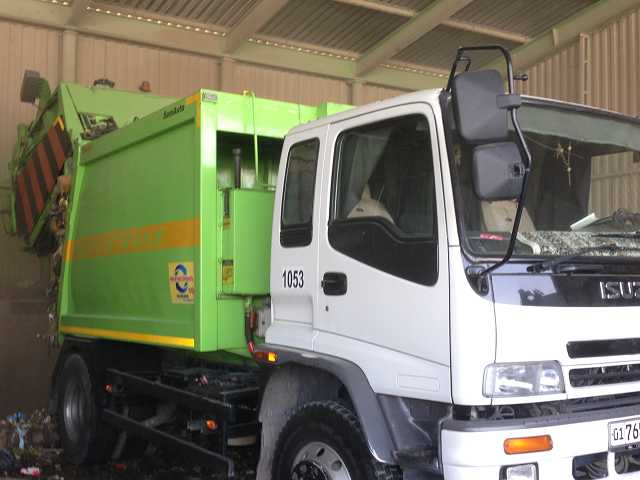 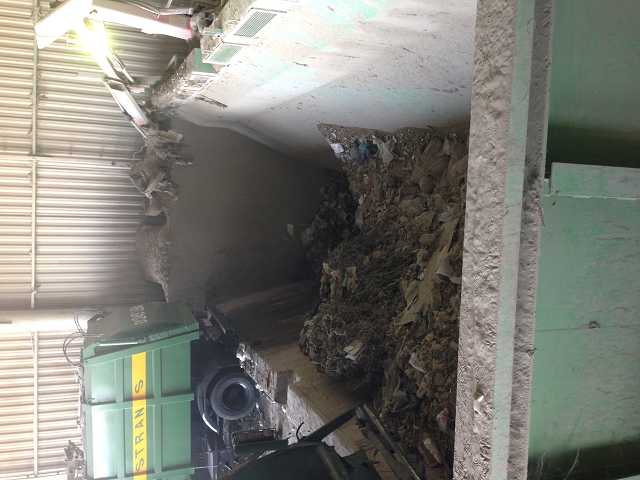 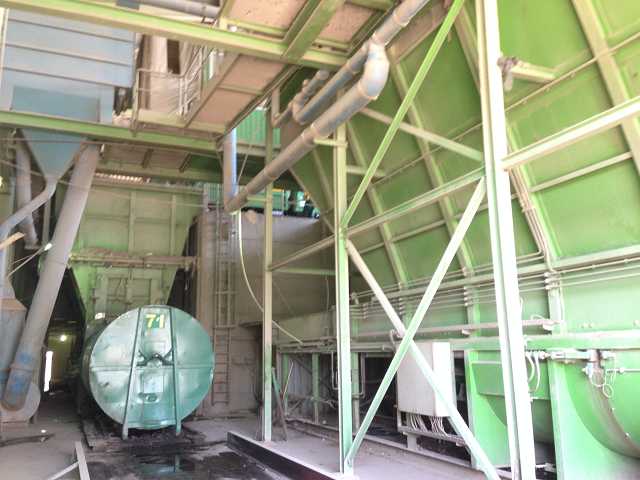 Quality Assurance Plan[October 2017]CLIENT – IMPLEMENTING AGENCYState Unitary Enterprise (SUE) “MAXSUSTRANS” (Tashkent, Uzbekistan)LEAD CONSULTANTH.P. Gauff Ingenieure GmbH & Co. KG-JBG (Germany)in association withENG-INVEST Consulting Ltd. (Uzbekistan)      Quality Assurance Plan 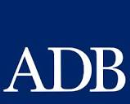 ______________________________________________________________Reporting period: August-October 2017 (QR- 2017/1)Loan Number: 3067-UZBRepublic of Uzbekistan: Solid Waste Management Improvement ProjectFinanced by: Asian Development BankPrepared by H.P. Gauff Ingenieure GmbH & Co. KG – JBG- (Germany) and ENG-INVEST Consulting Ltd. (Uzbekistan) for “State Unitary Enterprise “Maxsustrans” and Tashkent Municipality and the Asian Development Bank.This “Project Progress Report”  is a document of the borrower. The views expressed herein do not necessarily represent those of ADB’s Board of Directors, management, or staff, and may be preliminary in nature.In preparing any country program or strategy, financing any project, or by making any designation of or reference to a specially territory or geographic area in this document, the Asian Development Bank does not intend to make any judgments as to the legal or other status of any territory or area.Revision RecordContentsRevision Record	2Contents	31.	Introduction	52.	Project Brief	53.	Validity and Revision of Quality Plan	54.	Contract Data	54.1.	Name of the Project	54.2.	Governing Language	54.3.	General Information on Project	64.4.	Project Organization and Technical Interfaces	74.5.	Scope of Services	75.	Project Team and Roles & Responsibilities	85.1.	Senior Personnel	85.1.1.	SWM Specialist – Team Leader (international)	85.1.2.	SWM Engineer (international)	85.1.3.	Procurement Specialist (international)	85.1.4.	SWM Specialist – Deputy Team Leader (national)	85.1.5.	Financial Management Specialist (national)	85.1.6.	Procurement Specialist (national)	95.1.7.	Social Safeguard and Development Specialist (national)	95.1.8.	Environmental Specialist (national)	95.2.	Supporting Staff	96.	Communications Management	96.1.	Client Agent	96.2.	Maxsustrans	106.3.	Consultant	107.	Document Management	107.1.	Filing	107.1.1.	Electronic filing	107.1.2.	File structure	117.1.3.	File names	117.2.	Revision	117.2.1.	Document Control	117.2.2.	Revision code	117.2.3.	Documents requiring revision code	117.2.4.	Superseded documents	117.3.	Checking	117.4.	Review	148.	Methodology	149.	Work Plan	149.1.	Project Work Plan	149.2.	Project Schedule	149.3.	Progress Monitoring	1410.	Resource Schedule	1411.	Risks	1412.	Health & Safety	1512.1.	General	1512.2.	Safety Equipment	1513.	Environment	1514.	Forms	1614.1.	Document Control Form	1614.2.	Design Review Certificate	17IntroductionThis Quality Plan (QP) is based upon the generic Quality Management System (QMS) adopted by H.P. Gauff Ingenieure GmbH & Co. KG –JBG- and ENG-INVEST CONSULTING, with amendments to incorporate the relevant provisions of the Gauff QMS.  The (QMS) follows the requirements of to ISO 9001: 2008.This Quality Plan defines the activities in the process of converting the Client’s requirements into product documents.  These activities include:Planning;Identifying the design inputs;Design studies and quality control;Review;Verification; Implementation; Standard forms; andManagement of revision.Project BriefThe Project is for works under the Task order in the Scope of Works (SOW).Scope of Works incorporates the Terms of Reference for “PIU Support for Project Management, Implementation and Supervision Consulting Services”.Validity and Revision of Quality PlanThis Quality Plan and subsequent revisions become valid when the Quality Control Manager (QCM) puts his signature on the Revision Record. The Quality Control Manager keeps the original copy and distributes copies electronically in PDF format to the relevant staff, i.e. authenticated revisions and Quality Control Manager-signed copies are used by the relevant staff.The initial issue of this Quality Plan is revision R0. Any revisions in later stages of the project will be referred to by incremental revision reference numbers and date of revision.  Responsibility for revisions rests with the Quality Control Manager.In the event of revision, distributed copies of previous versions will be destroyed.Contractual DataName of the ProjectProject Implementation Unit (PIU) Support for Project Management, Implementation and Supervision Consulting Services, hereinafter referred to as ‘the Project’.Project componentsProject ManagementProcurement packages:Supply of Goods Packages;Civil Works Packages;Construction Supervision MonitoringContracts AdministrationSafeguards Implementation, Monitoring and EvaluationMedia and Public RelationsThe ClientThe name of the Client is State Unitary Enterprise (SUE) “MAXSUSTRANS”Governing LanguageThe language governing the Project is English.Scope of ServicesThe key objective of this assignment is to provide project management, implementation and supervision support to the PIU of the SWMIP on behalf of Tashkent Hokimiyat Municipality and State Unitary Enterprise (SUE) “MAXSUSTRANS” and to improve where necessary the project management capability of the SUE “MAXSUSTRANS” and PIU.Solid Waste Management Improvement Project (SWMIP) is to contribute to the following issues:Therefore, the project objective can be defined as follows: Project ManagementTo prepare necessary project plans, progress reports, payment certificates, provisional and final takeover certificates, claims evaluation reports, project final reports and any other project management documents as required in accordance with good practice, including SUE “MAXSUSTRANS” and ADB requirements.ProcurementAssistance to PIU in preparing bidding documents and tendering process in accordance with the agreed Procurement Plan updated during implementation and ADB Procurement Guidelines. The Consultant will assist the PIU in carry out the following procurement packages:Supply of Goods Packages;Package G1 - Landfill Equipment and Machinery;Package G2 - Waste Collection Trucks and Transfer Trucks (Trailers and Containers); andPackage G3 -Waste Collection Bins (750 Liters and 1100 Liters in 2 Lots)Package G4- Other Equipment (PIU Support) – completed Package G5 -Other Equipment (EA support)   – completed
Civil Works Packages;Package CW1 – Sanitary Landfill Establishment;Package CW2 - Transfer Station, Garage Rehabilitation;Package CW3 - Dumpsite Closure;Package CW4 – Garage Rehabilitation; andPackage CW5 – Collection Points Upgrade and RehabilitationConstruction Supervision MonitoringThe Consultant will assist the PIU with the oversight of all the construction activities particularly of the civil works packages. These include; Review of the designs and works that are performed in conformity to the As Built designs, Develop and implement construction quality assurance program, Monitor contractors work schedule, Monitor supply activities particularly with Uzbekistan Customs Clearances, andAddress shortcoming in any of these areas. Contracts AdministrationThe Consultant will assist the PIU in the administration of the Goods and Civil Works contracts listed above in chapter 4.4.2. of Procurement Safeguards Implementation, Monitoring and EvaluationThe Consultant will assist the PIU with the implementation of project development, particularly the construction activities in accordance with ADB Safeguard Policy. The Consultant will help the PIU address environmental and social risks associated with the project implementation and provide guidance to minimize, mitigate and if not avoid adverse impacts potentially feasible. Media and Public RelationsThe Consultant will assist PIU in the awareness of the environment and social risks that may potential impacted by the project development activities. The Consultant will guide the PIU to carry out Media and Public Relations activities; carry out public consultations with potential affected people,  detailed measurement surveys of lands identified for development, recommend appropriate actions that can be taken.  Project Organization and Technical Interfaces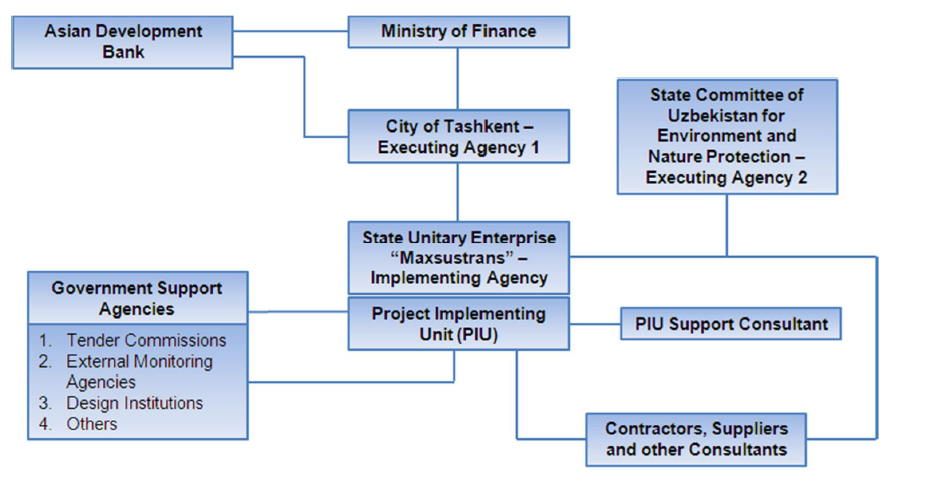 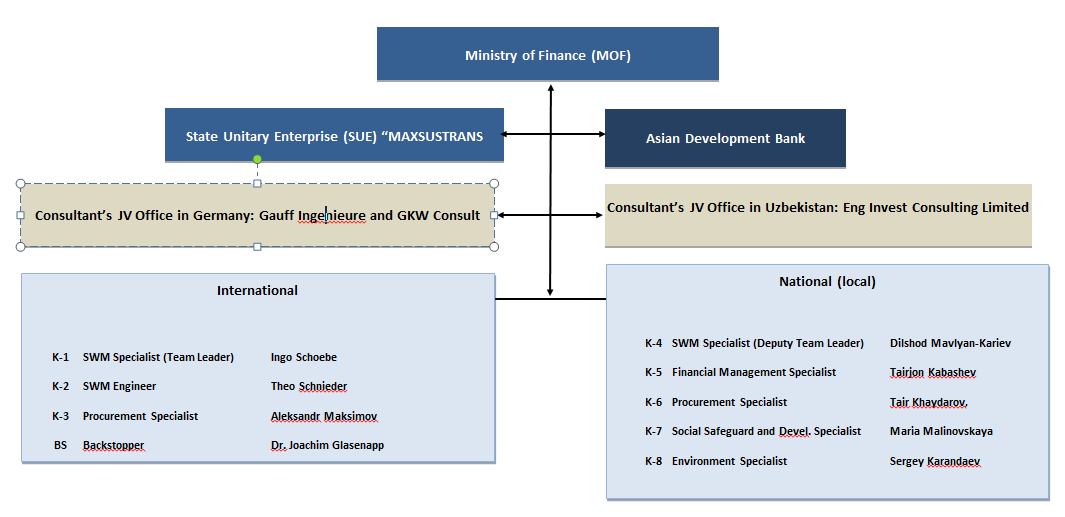 Figure 1 – Overall Project organization and technical interfaces.Project Team and Roles & ResponsibilitiesThe Project Team has been organized to be cost effective for the mix of skills and experience provided by international and local staff.Senior PersonnelThe following are classified Senior Personnel.  Those marked ‘Key Personnel’ are subject to approval by ADB and SUE Maxsustrans.Project Director ( PD )For the purposes of this QP the designation PD refers to quality assurance backstopping by Gauff In Frankfurt. Tasks and Responsibilities of the Project Director include:Overall administration services,Attending the director’s meeting for verification of the work progress in conformity with the contract and the Client’s requirements,Acting in financial and contractual matters,Ensuring the fulfil of contractual obligations under the project,Organizing and following up every contractual tasks,Assigning, whenever necessary, part of his powers and responsibilities to another member of the project team,Ensuring staff continuity in the project,Commenting on work progress and any problems encountered,Overall coordination of transportation, accommodation and boarding, and office equipment requirements of the staff,Liaison with the SUE Maxsustrans in monitoring and improving the Quality Plan,Monitoring the customer’s satisfaction,SWM Specialist – Team Leader (International- Key Staff)Tasks and responsibilities will include:Develop a comprehensive project work program and implementation schedule; Monitor project progress against plan, report on progress, and propose remedial measures as necessary; Coordinate activities of the PIU consulting team, Ensure contractor's designs and works are executed following project requirements; Develop and maintain a project safety plan. Ensure compliance with plan, Develop and maintain a project Quality Assurance plan; Ensure compliance with work plan; Provide capacity building to the national consultant team leader and PIU counterpart personnel. Overall provision and organization of reporting requirementsInception Report (start from Commencement Date)Quarterly Progress ReportsAnnual ReportsCompletion ReportProject Work Program and Implementation ScheduleSafeguard Compliance and Monitoring ReportQuality Assurance PlanProject Coordination MechanismDisbursement Requests (Withdrawal Applications) - As and when requiredClaims Evaluation Report of the Contractors- As and when requiredSWM Engineer (International- Key Staff)Tasks and responsibilities will include:Review designs and monitor conformity with As Built drawings/designs; Supervise contractor’sworks; Monitor progress against planned works; Certify progress payments of the contractors; Ensure adherence to project safety plan.Procurement Specialist (International- Key Staff)Tasks and responsibilities will include:Help PIU prepare bidding documents and tendering in accordance with ADB Procurement Guidelines; Help PIU manage the contracts; Help PIU prepare variation orders or change order requests from suppliers and contractors; Help PIU prepare overall contract awards for the project; Others tasks as when requested by Client; Provide capacity building to the national consultant and PIU counterpart personnelSWM Specialist – Deputy Team Leader (National- Key Staff)Tasks and responsibilities will include:Help team leader develop a comprehensive project work program and implementation schedule; Help team leader monitor project progress against plan, report on progress, and propose remedial measures as necessary; Help team leader coordinate activities of the PIU consulting team; Help team leader ensure contractor's designs and works are executed following project requirements; Help team leader develop and maintain a project safety plan; Ensure compliance with plan; Help team leader develop and maintain a project Quality Assurance plan; Help team leader ensure compliance with work plan.Financial Management Specialist (National- Key Staff)Tasks and responsibilities will include:Help PIU prepare an overall project disbursement plan, monitor costs, and maintain project accounts following accounting standards acceptable to ADB, Help PIU develop payment certification procedures, Help PIU prepare withdrawal applications and disbursement projections, Help PIU establish a computerized project accounting system.Procurement Specialist (National- Key Staff)Tasks and responsibilities will include:Assist international procurement specialist prepare bidding documents and tendering in accordance with ADB Procurement Guidelines, Assist international procurement specialist manage contracts, Assist international procurement specialist prepare variation orders or change order requests from suppliers and contractors, Assist international procurement specialist prepare overall contract awards for the project, Others tasks as when requested by international procurement specialistSocial Safeguard and Development Specialist (National- Key Staff)Tasks and responsibilities will include:Help PIU ensure compliance with existing safeguard plans, Help PIU monitor safeguards, Help PIU ensure safeguards are complied with in accordance with ADB Safeguard Policy, Help PIU carry out media and public awareness programsEnvironmental Specialist (National- Key Staff)Tasks and responsibilities will include:Help ensure compliance with existing Environmental Management Plan (EMP), Help PIU environmental specialist, Help PIU carry out media and public awareness programsSupporting StaffSupporting technical staff are Uzbekistan nationals employed by Eng Invest.  For specific and special requirements short term international support staff may also be used, at home office or in country if deemed necessary.Communications Management and AddressesClient AgentThe Asian Development Bank (ADB) Contracting Officer will act as agent of the Client for the Project.  Only the Contracting Officer has authority to:Direct or negotiate any changes in the Statement of Work or specifications;Modify or extend the period of performance;Change the delivery schedule; orOtherwise change any terms and conditions of the Project.The Asian Development Bank ADB is authorized to make or approve any changes in any of the requirements of the Service Contract for the Project and not withstanding any provisions contained elsewhere in the Service Contract, the said authority remains solely in the ADB.  In the event the Gauff/Eng Invest make any changes at the direction of any person other than the ADB, the change will be considered to have been made without authority and no adjustment will be made in the contract price to cover any increase in costs incurred as a result thereof.The Contracting Officer for this work is Yong Ye, Director Urban Development and Water DivisionThe Contracting Officer’s Representative (COR) or Design Coordinator (DC) for this work is Lu Shen, lushen@adb.orgQuestions regarding the SOW, project schedule and deliverables shall be directed to the KO and COR. Project specific questions will be directed to the Project Manager, Ruoyu Hu, rhu@adb.orgMaxsustransImplementing Agency – State Unitary Enterprise “Maxsustrans”Officer's Name: Kamoliddin Nabiev, Position: DirectorTelephone: (+998 71) 239 4853/ 239 2905/ 239 1054Email address: maxsustrans@inbox.ruOffice Address: Promzona Bekabad, Uchtepinsky District, 100029 TashkentConsultantThe consultant’s Home Office Contact is:H. P. Gauff Ingenieure GmbH & Co. KG - JBGBerner Str. 45, 60437 Frankfurt/Main, Germany	Director Water Divison:Dr.  Joachim Glasenapp, jglasenapp@gauff.comManaging Director: Mr. Christian Nunnercnunner@gauff.comThe Consultant contact in the Uzbekistan is in Tashkent:Eng Invest Consulting16a Shahrisabz Street100015 TashkentUzbekistanDirector: Dilshud Marlyan-Kariev, dilshod75@mail.ruConsultan’s officeDr. Joachim GlasenappDirector Water DivisonH.P. Gauff Ingenieure GmbH & Co. KG -JBG-
Berner Straße 45, 60437 Frankfurt/Main
Tel. +49 69 5 00 08-234
Fax +49 69 5 00 08-302Mob +49 151 1955 8006jglasenapp@gauff.comConsultant-Site OfficeIngo SchoebeProject ManagerH. P. Gauff Ingenieure GmbH & Co. KG – JBG100132 TashkentUchtepa region, Promzona “Bekabad”Uzbekistanischoebe@gauff.compbox-swmip.uzb@gauff.comDocument ManagementFilingElectronic filingUse of ‘hard copy’ paper documents will be limited and generally all documentation will be held as soft copy.In recognition of that work will be undertaken in multiple locations, by individual specialists and staff it is recognized to be impractical to impose and police a rigid filing regime on individuals.  However, all key documentation prepared by each contributing member of the team shall be named and filed according to the project protocol stipulated here.File structureFor this purpose large capacity ‘hard drives’ will be used for document storage and retrieval.  The file structure illustrated by Figure 2 shall be adopted.File namesFiles shall be named according to the following protocol:RevisionDocument ControlAll documents shall include at the second page the Document Control form at Clause 11.2.Revision codeUpon significant revision documents shall be assign a ‘revision code’ according to the following protocol:R0:	initial issue, including draft issue;R1:	amendments made to version R0;R2:	amendments mad to version R2;R3:	etc….The revision code shall be the final two (2) digits of the file name as stipulated at Clause 7.1.3.Documents requiring revision codeThe revision code shall be used for all documents issue outside the Gauff/Schema Project Team.  It may be used for intermediate revisions within the Project Team where the changes are significant but generally minor revisions and intermediate version shall be identifiable by the date code the first six (6) digits of the file name.Superseded documentsSuperseded documents shall be moved to a separate sub-folder and identified by the date and/or revision codes.CheckingFigure 2 – File structure [acc. Necessaty]Technical checks shall be made at all stages of the work and for correct data entry, numerical calculation errors, compliance with design criteria and codes, presentation, spelling and the like. The purpose of these reviews is to ensure a quality deliverable that is free of errors and deficiencies. Compliance for technical checking shall be the responsibility of all members of the Project Team. The primary check shall be the responsibility of the direct supervisor of the individual preparing the work which requires checking. It is also required that Project line management is alert and shall instigate additional checking if anomalous results are spotted, preferably before submission for design review. Calculations, drawings and sketches shall include boxes for initials of initiator, and checker.Work PlanProject Work PlanThe Project Work Plan is a stand alone document produced at produced at the time of the Notice to Proceed (NTP).  The Project Work Plan contains the Project Schedule.Project ScheduleThe Project Schedule is a Gantt Chart in MS Project.  This is a live document used to monitor and report progress and may be subject to revision if there is a requirement for a significant change.Progress MonitoringProgress will be monitoring against the project schedule by percentage completion of sub-tasks.Resource ScheduleResource Schedules are generated from the project schedule as a function of MS Project.Health & SafetyGeneralProject staff is required to ensure that their supervisor or other appropriate person is aware of the time and location and purpose of visits to the site, including off line sites such as quarries.  The notified person shall be informed of the completion of the visit.Specialist sub-contractors (Surveyor, site investigation, etc) shall provide method statements which include details of Health and Safety provisions.Similarly a Method Statement detailing Health and Safety provision shall be prepared for any physical activity (e.g. testing) carried out directly by the Gauff/GKW Consult/Eng Invest Consulting team.Safety EquipmentIt is the responsibility of all members of the Project to obtain and use appropriate safety equipment.  Adequate supply of equipment shall be held at the project office in Borongan City:Reflective jackets/vests for working outside vehicles on any road,Suitable footwear, safety shoes or boots for hazardous activities,Buoyancy aids/self inflating life vests for work beside or over water, especially bridge inspection.Hard hats (quarries, bridge inspection, etc)Portable First Aid packs.EnvironmentAll work shall be undertaken with care for the Environment in compliance with Gauff/GKW Consult GmbH/ Eng Invest Consulting corporate policy.Forms [Forms, Templates will be submitted latest with the next QR and acc. necessity updated or extended as necessary] Supervision formsThe soft copies of the supervision forms will delivered to the contractors to make a booklets.Check request ( Contractor’s Inspection Request ) formContractor’s Submittal Request FormDaily report FormDocument Control FormDesign Review CertificateRevision NoPage NoDescription of RevisionDatePM SignatureR0AllInitial issueSegregation of Municipal Solid Waste stream;Proper collection and dumping to appropriate sitesEstablishment of modern SWM systemsRemediation of old 'truck and dump' practices in cities and regionsTechnical, economic and financial feasibility; Focus on testing least cost technical solutions based on international standards , Operate on the principles of waste minimization and material recyclingTo achieve efficient collection, transfer and disposal of residual waste that meet acceptable standards of environmental protectionRecipientsRecipientsAttentionAttentionCopyNameNameOrganizationNameOrganizationHistory of ModificationsHistory of ModificationsHistory of ModificationsHistory of ModificationsHistory of ModificationsSubmissionSubmissionSubmissionSubmissionSubmissionDateDateNameNameSignatureSignatureVersionDatePrepared byExternal ControlModificationsOther informationOther informationOther informationOther informationOther informationAuthorAuthorDateDateReferenceReferenceDocument TitleDocument TitlePart of Job Reviewed:Part of Job Reviewed:Documents used in the Review:Documents used in the Review:Comments:Comments:Items recommended for further review when the technical work is more advanced.Items recommended for further review when the technical work is more advanced.Items recommended for further review when the technical work is more advanced.Items recommended for further review when the technical work is more advanced.Items recommended for further review when the technical work is more advanced.Items recommended for further review when the technical work is more advanced.Items recommended for further review when the technical work is more advanced.Items recommended for further review when the technical work is more advanced.Interim Technical ReviewInterim Technical ReviewInterim Technical ReviewInterim Technical ReviewInterim Technical ReviewInterim Technical ReviewInterim Technical ReviewInterim Technical ReviewIn respect of the design described above, I have carried out a TECHNICAL REVIEW and consider the technical and design concepts are sound, subject to the comments listed above. Please inform me when you have considered the comments above so that I may complete the interim technical review.In respect of the design described above, I have carried out a TECHNICAL REVIEW and consider the technical and design concepts are sound, subject to the comments listed above. Please inform me when you have considered the comments above so that I may complete the interim technical review.In respect of the design described above, I have carried out a TECHNICAL REVIEW and consider the technical and design concepts are sound, subject to the comments listed above. Please inform me when you have considered the comments above so that I may complete the interim technical review.In respect of the design described above, I have carried out a TECHNICAL REVIEW and consider the technical and design concepts are sound, subject to the comments listed above. Please inform me when you have considered the comments above so that I may complete the interim technical review.In respect of the design described above, I have carried out a TECHNICAL REVIEW and consider the technical and design concepts are sound, subject to the comments listed above. Please inform me when you have considered the comments above so that I may complete the interim technical review.In respect of the design described above, I have carried out a TECHNICAL REVIEW and consider the technical and design concepts are sound, subject to the comments listed above. Please inform me when you have considered the comments above so that I may complete the interim technical review.In respect of the design described above, I have carried out a TECHNICAL REVIEW and consider the technical and design concepts are sound, subject to the comments listed above. Please inform me when you have considered the comments above so that I may complete the interim technical review.In respect of the design described above, I have carried out a TECHNICAL REVIEW and consider the technical and design concepts are sound, subject to the comments listed above. Please inform me when you have considered the comments above so that I may complete the interim technical review.Design ReviewerName:Name:Signature:Date:Final Technical ReviewFinal Technical ReviewFinal Technical ReviewFinal Technical ReviewFinal Technical ReviewFinal Technical ReviewFinal Technical ReviewFinal Technical ReviewIn respect of the project design described above, I have carried out a TECHNICAL REVIEW and consider the technical and design concepts sound, and that any comments raised under an Interim Technical Review have been satisfactorily addressed.In respect of the project design described above, I have carried out a TECHNICAL REVIEW and consider the technical and design concepts sound, and that any comments raised under an Interim Technical Review have been satisfactorily addressed.In respect of the project design described above, I have carried out a TECHNICAL REVIEW and consider the technical and design concepts sound, and that any comments raised under an Interim Technical Review have been satisfactorily addressed.In respect of the project design described above, I have carried out a TECHNICAL REVIEW and consider the technical and design concepts sound, and that any comments raised under an Interim Technical Review have been satisfactorily addressed.In respect of the project design described above, I have carried out a TECHNICAL REVIEW and consider the technical and design concepts sound, and that any comments raised under an Interim Technical Review have been satisfactorily addressed.In respect of the project design described above, I have carried out a TECHNICAL REVIEW and consider the technical and design concepts sound, and that any comments raised under an Interim Technical Review have been satisfactorily addressed.In respect of the project design described above, I have carried out a TECHNICAL REVIEW and consider the technical and design concepts sound, and that any comments raised under an Interim Technical Review have been satisfactorily addressed.In respect of the project design described above, I have carried out a TECHNICAL REVIEW and consider the technical and design concepts sound, and that any comments raised under an Interim Technical Review have been satisfactorily addressed.Technical ReviewerName:Name:Signature:Date: